INDICAÇÃO N.º 1716/2018Excelentíssimo Senhor Presidente.	O Vereador LUIZ MAYR NETO apresenta a Vossa Excelência a presente INDICAÇÃO, nos termos do art. 127 e seguintes do Regimento Interno, para o devido encaminhamento ao Exmo. Sr. Prefeito Municipal para as providências cabíveis, nos seguintes termos:Realizar manutenção na calçada da Rua Arthur Baldin, altura do n. 120, bairro Novo Horizonte.	JUSTIFICATIVA	Conforme reivindicação de munícipes e constatado por este gabinete (fotos anexas), na Rua Arthur Baldin, na altura do n. 120, bairro Novo Horizonte, as pedras da calçada estilo português estão soltando em diversos pontos, em virtude das raízes de uma árvore no local. Isto prejudica os pedestres e cadeirantes, principalmente pessoas de idade que tenham dificuldade de locomoção, obrigando-as, muitas vezes, a circular pela rua junto com os carros.Valinhos, 04 de junho de 2018.___________________________LUIZ MAYR NETOVereador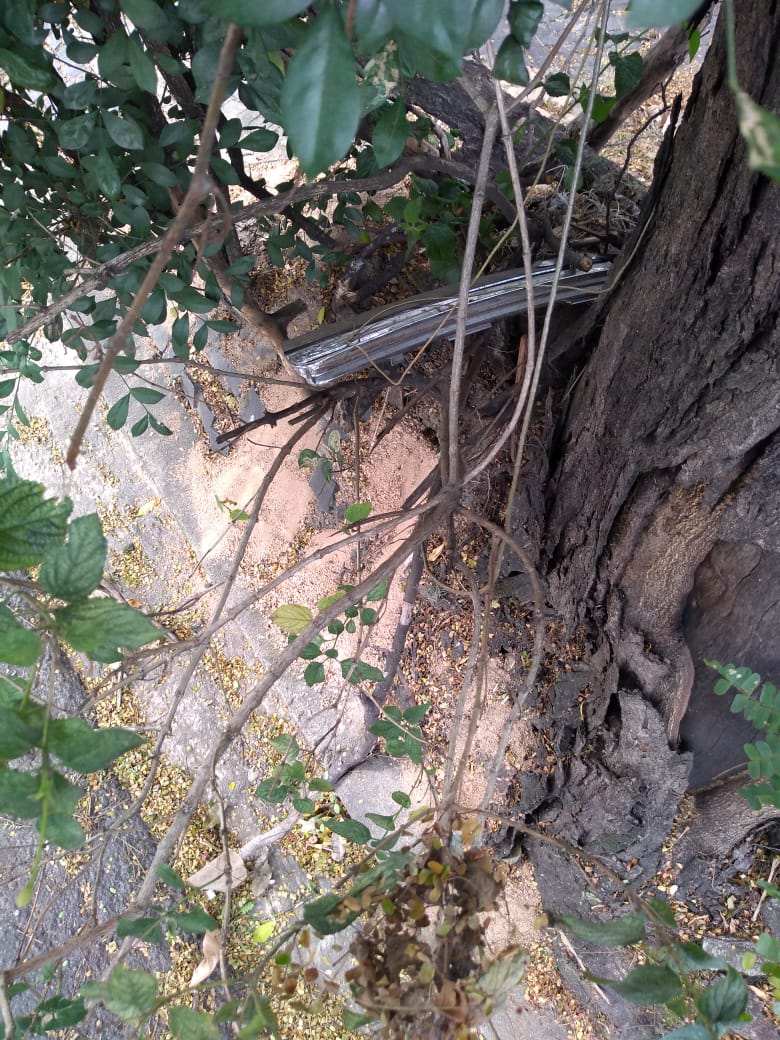 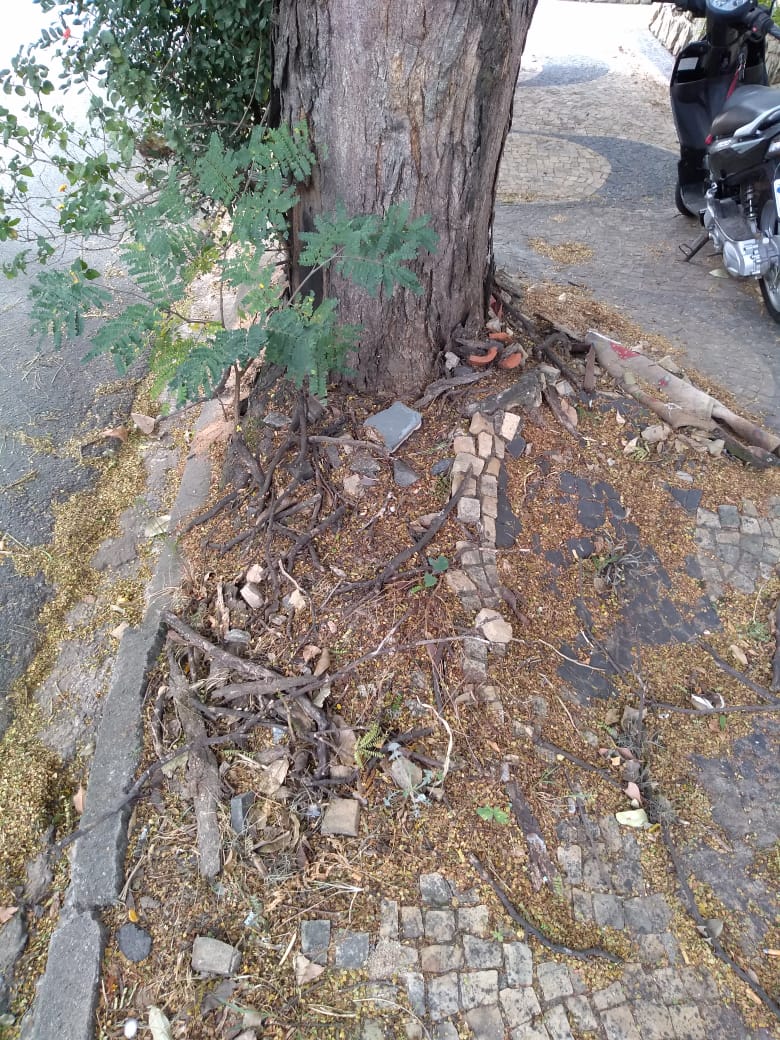 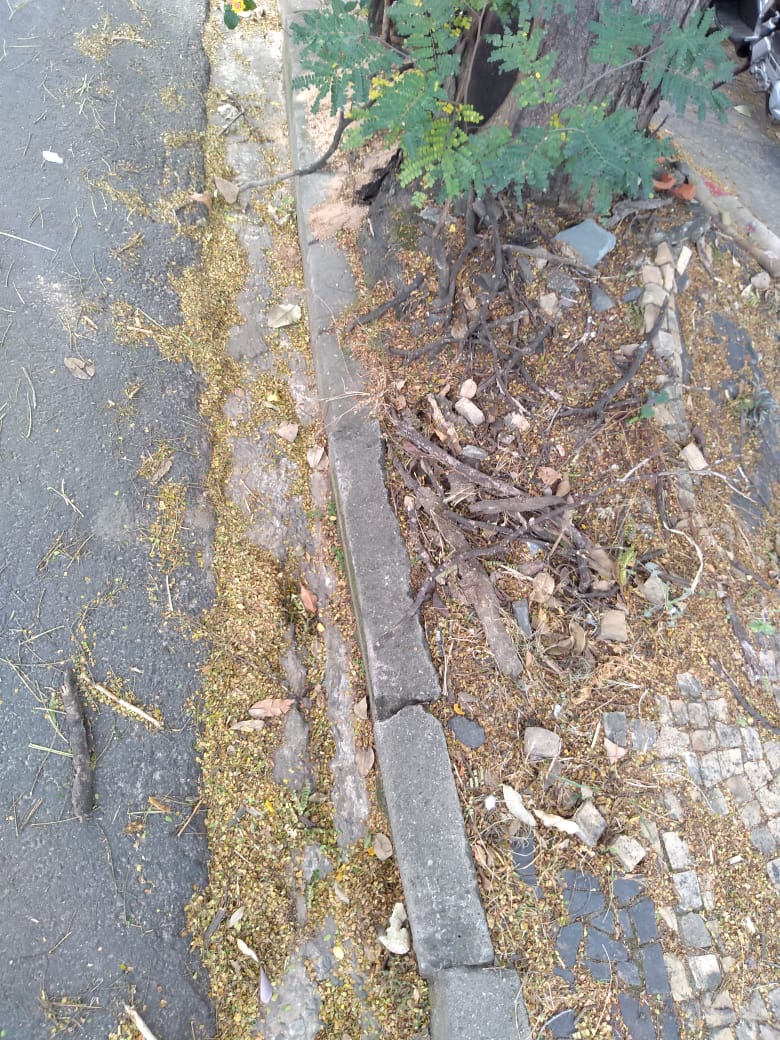 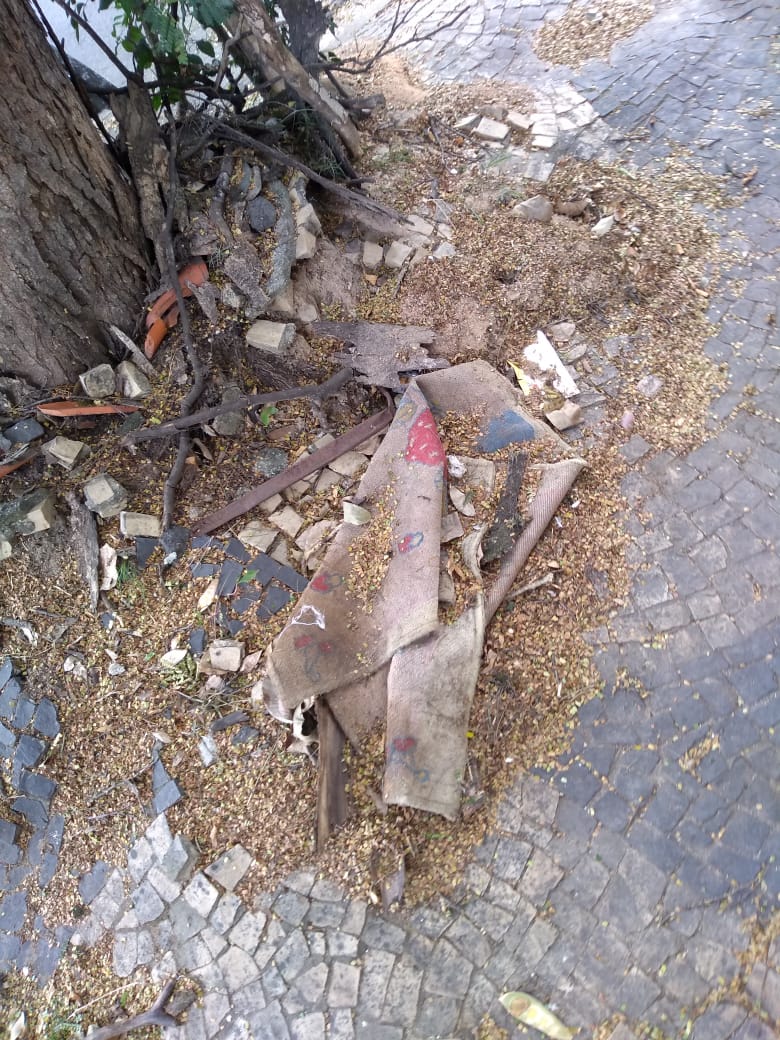 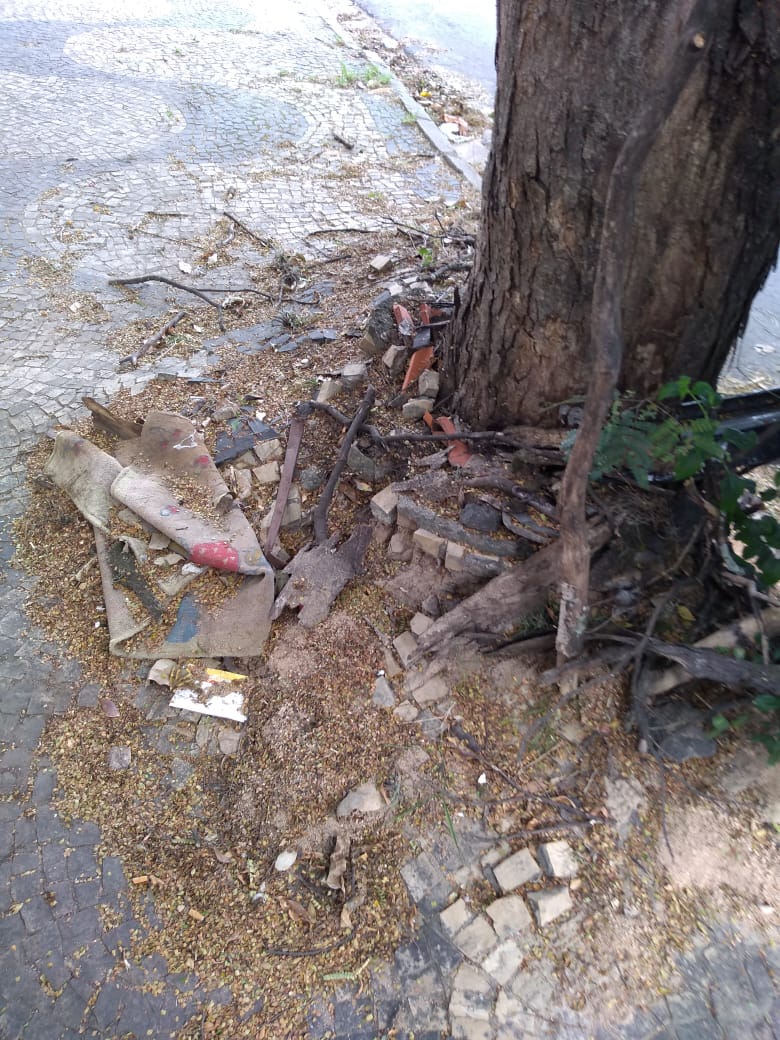 